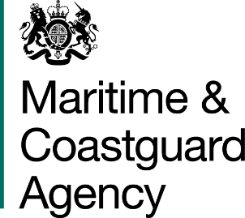 TCA 3/7/1086 (CON02)CONTRACT FOR THE EXPLORATION OF DATA FOR AUTONOMOUS AND SMART SHIPPING - SELECTION QUESTIONNAIREThis questionnaire is used to determine whether potential suppliers wishing to provide goods, works or services to the MCA have the required technical ability, financial standing and professional standing to do so.  Questions will be scored on a pass/fail basis and any potential supplier that fails a question will be excluded from further participation in this procurement: that is, the rest of their tender will not be assessed.  For guidance on the standards required to pass this questionnaire, please see section 25 of the Instructions for Submission of Tenders.  The following pages provide guidance on how to complete this questionnaire, followed by the questionnaire itself.  If you need further information to complete the questionnaire, please contact the MCA Procurement Team as set out in the Instructions for Submission of Tenders.Potential Supplier Information and Exclusion Grounds: Part 1 and Part 2The Selection Questionnaire is a self-declaration, made by you (the potential supplier), that you do not meet any of the grounds for exclusion. If there are grounds for exclusion, there is an opportunity to explain the background and any measures you have taken to rectify the situation (we call this self-cleaning).A completed declaration of Part 1 and Part 2 provides a formal statement that the organisation making the declaration has not breached any of the exclusion grounds. Consequently we require all the organisations that you will rely on to meet the selection criteria to provide a completed Part 1 and Part 2. For example, these could be parent companies, affiliates, associates, or essential sub-contractors, if they are relied upon to meet the selection criteria. Where you are joining in a group of organisations, including joint ventures and partnerships, each organisation in that group must complete one of these self-declarations. Sub-contractors that you rely on to meet the selection criteria must also complete a self-declaration (although sub-contractors that are not relied upon do not need to complete the self-declaration).  When completed, this form is to be sent back to the contact point given in the procurement documents along with the selection information requested in the procurement documentation. Supplier Selection Questions: Part 3The procurement document will provide instructions on the selection questions you need to respond to and how to submit those responses. If you are bidding on behalf of a group (consortium) or you intend to use sub-contractors, you should complete all of the questions in this section on behalf of the consortium and/or any sub-contractors, providing one composite response and declaration.If the relevant documentary evidence referred to in the Selection Questionnaire is not provided upon request and without delay we reserve the right to amend the contract award decision and award to the next compliant bidder.Consequences of MisrepresentationIf you seriously misrepresent any factual information in filling in the Selection Questionnaire, and so induce an authority to enter into a contract, you may be excluded from the procurement procedure, and from bidding for other contracts for three years. If a contract has been entered into you may be sued for damages and the contract may be rescinded. If fraud, or fraudulent intent, can be proved, you or your responsible officers may be prosecuted and convicted of the offence of fraud by false representation, and you must be excluded from further procurements for five years.Notes for Completion of All QuestionsThe “authority” means the MCA, or anyone acting on behalf of the MCA.“You” / “Your” refers to the potential supplier completing this Selection Questionnaire i.e. the legal entity responsible for the information provided. The term “potential supplier” is intended to cover any economic operator as defined by the Public Contracts Regulations 2015 (referred to as the “regulations”) and could be a registered company; the lead contact for a group of economic operators; charitable organisation; Voluntary Community and Social Enterprise (VCSE); Special Purpose Vehicle; or other form of entity.Please ensure that all questions are completed in full, and in the format requested. If the question does not apply to you, please state ‘N/A’. Should you need to provide additional information in response to the questions, please submit a clearly identified annex.The authority recognises that arrangements set out in section 1.2 of the Selection Questionnaire, in relation to a group of economic operators (for example, a consortium) and/or use of sub-contractors, may be subject to change.  The lead contact should notify the authority immediately of any change in the proposed arrangements and ensure a completed Part 1 and Part 2 is submitted for any new organisation relied on to meet the selection criteria. The authority will make a revised assessment of the submission based on the updated information.The authority confirms that it will keep confidential and will not disclose to any third parties any information obtained from a named customer contact, other than to the Cabinet Office and/or contracting authorities defined by the regulations, or pursuant to an order of the court or demand made by any competent authority or body where the authority is under a legal or regulatory obligation to make such a disclosure.Part 1: Potential Supplier InformationPlease answer the following questions in full. Note that every organisation that is being relied on to meet the selection must complete and submit the Part 1 and Part 2 self-declaration. Please note: A criminal record check for relevant convictions may be undertaken for the preferred suppliers and the persons of significant control of them.Please provide the following information about your approach to this procurement:Contact details and declarationI declare that to the best of my knowledge the answers submitted, and information contained in this document are correct and accurate. I declare that, upon request and without delay I will provide the certificates or documentary evidence referred to in this document. I understand that the information will be used in the selection process to assess my organisation’s suitability to be invited to participate further in this procurement. I understand that the authority may reject this submission in its entirety if there is a failure to answer all the relevant questions fully, or if false/misleading information or content is provided in any section.I am aware of the consequences of serious misrepresentation.Part 2: Exclusion GroundsPlease answer the following questions in full. Note that every organisation that is being relied on to meet the selection must complete and submit the Part 1 and Part 2 self-declaration.Please Note: The authority reserves the right to use its discretion to exclude a potential supplier where it can demonstrate by any appropriate means that the potential supplier is in breach of its obligations relating to the non-payment of taxes or social security contributions.Part 3: Selection Questions 8. Additional QuestionsSuppliers who self-certify that they meet the requirements to these additional questions will be required to provide evidence of this if they are successful at contract award stage.Section 1Potential supplier informationPotential supplier informationQuestion numberQuestionResponse1.1(a)Full name of the potential supplier submitting the information1.1(b) – (i)Registered office address (if applicable)1.1(b) – (ii)Registered website address (if applicable)1.1(c)Trading status public limited companylimited company limited liability partnership other partnership sole trader third sectorother (please specify your trading status)1.1(d)Date of registration in country of origin1.1(e)Company registration number (if applicable)1.1(f)Charity registration number (if applicable)1.1(g)Head office DUNS number (if applicable)1.1(h)Registered VAT number 1.1(i) - (i)If applicable, is your organisation registered with the appropriate professional or trade register(s) in the member state where it is established?Yes ☐No  ☐N/A ☐1.1(i) - (ii)If you responded yes to 1.1(i) - (i), please provide the relevant details, including the registration number(s).1.1(j) - (i)Is it a legal requirement in the state where you are established for you to possess a particular authorisation, or be a member of a particular organisation in order to provide the services specified in this procurement?Yes ☐No   ☐1.1(j) - (ii)If you responded yes to 1.1(j) - (i), please provide additional details of what is required and confirmation that you have complied with this.1.1(k)Trading name(s) that will be used if successful in this procurement1.1(l)Relevant classifications (state whether you fall within one of these, and if so which one)Voluntary Community Social Enterprise (VCSE)Sheltered WorkshopPublic service mutual1.1(m)Are you a Small, Medium or Micro Enterprise (SME)?Yes ☐No   ☐1.1(n)Details of Persons of Significant Control (PSC), where appropriate:   - Name; - Date of birth; - Nationality; - Country, state or part of the UK where the PSC usually lives; - Service address; - The date he or she became a PSC in relation to the company (for existing companies the 6 April 2016 should be used); - Which conditions for being a PSC are met;  	- Over 25% up to (and including) 50%, 	- More than 50% and less than 75%, 	- 75% or more. (Please enter N/A if not applicable)1.1(o)Details of immediate parent company:- Full name of the immediate parent company- Registered office address (if applicable)- Registration number (if applicable)- Head office DUNS number (if applicable)- Head office VAT number (if applicable)(Please enter N/A if not applicable)1.1(p)Details of ultimate parent company:- Full name of the ultimate parent company- Registered office address (if applicable)- Registration number (if applicable)- Head office DUNS number (if applicable)- Head office VAT number (if applicable)(Please enter N/A if not applicable)Section 1Bidding modelBidding modelQuestion numberQuestionResponse1.2(a) - (i)Are you bidding as the lead contact for a group of economic operators?Yes ☐No   ☐ If yes, please provide details listed in questions 1.2(a) (ii), (a) (iii) and to 1.2(b) (i), (b) (ii), 1.3, Section 2 and 3.If no, and you are a supporting bidder please provide the name of your group at 1.2(a) (ii) for reference purposes, and complete 1.3, Section 2 and 3.1.2(a) - (ii)Name of group of economic operators (if applicable)1.2(a) - (iii)Proposed legal structure if the group of economic operators intends to form a named single legal entity prior to signing a contract, if awarded. If you do not propose to form a single legal entity, please explain the legal structure.1.2(b) - (i)Are you or, if applicable, the group of economic operators proposing to use sub-contractors?Yes ☐No   ☐1.2(b) - (ii)If you responded yes to 1.2(b)-(i) please provide additional details for each sub-contractor in the following table: we may ask them to complete this form as well.If you responded yes to 1.2(b)-(i) please provide additional details for each sub-contractor in the following table: we may ask them to complete this form as well.Section 1Contact details and declarationContact details and declarationQuestion numberQuestionResponse1.3(a)Contact name1.3(b)Name of organisation1.3(c)Role in organisation1.3(d)Phone number1.3(e)E-mail address 1.3(f)Postal address1.3(g)Signature (electronic is acceptable)1.3(h)DateSection 2Grounds for mandatory exclusionGrounds for mandatory exclusionQuestion numberQuestionResponse2.1(a)Regulations 57(1) and (2) The detailed grounds for mandatory exclusion of an organisation are set out on this webpage, which should be referred to before completing these questions. Please indicate if, within the past five years you, your organisation or any other person who has powers of representation, decision or control in the organisation been convicted anywhere in the world of any of the offences within the summary below and listed on the webpage.Regulations 57(1) and (2) The detailed grounds for mandatory exclusion of an organisation are set out on this webpage, which should be referred to before completing these questions. Please indicate if, within the past five years you, your organisation or any other person who has powers of representation, decision or control in the organisation been convicted anywhere in the world of any of the offences within the summary below and listed on the webpage.Participation in a criminal organisation.  Yes ☐No   ☐If Yes please provide details at 2.1(b)Corruption.  Yes ☐No   ☐If Yes please provide details at 2.1(b)Fraud. Yes ☐No   ☐If Yes please provide details at 2.1(b)Terrorist offences or offences linked to terrorist activitiesYes ☐No   ☐If Yes please provide details at 2.1(b)Money laundering or terrorist financingYes ☐No   ☐If Yes please provide details at 2.1(b)Child labour and other forms of trafficking in human beingsYes ☐No   ☐If Yes please provide details at 2.1(b)  2.1(b)If you have answered yes to question 2.1(a), please provide further details.Date of conviction specify which of the grounds listed the conviction was for, and the reasons for conviction.Identity of who has been convicted.If the relevant documentation is available electronically please provide the web address, issuing authority, precise reference of the documents.2.2If you have answered Yes to any of the points above have measures been taken to demonstrate the reliability of the organisation despite the existence of a relevant ground for exclusion? (Self-Cleaning)Yes ☐No   ☐2.3(a)Regulation 57(3)Has it been established, for your organisation by a judicial or administrative decision having final and binding effect in accordance with the legal provisions of any part of the United Kingdom or the legal provisions of the country in which the organisation is established (if outside the UK), that the organisation is in breach of obligations related to the payment of tax or social security contributions?Yes ☐No   ☐2.3(b)If you have answered yes to question 2.3(a), please provide further details. Please also confirm you have paid, or have entered into a binding arrangement with a view to paying, the outstanding sum including where applicable any accrued interest and/or fines.Section 3Grounds for discretionary exclusion Grounds for discretionary exclusion QuestionResponse3.1Regulation 57 (8)The detailed grounds for discretionary exclusion of an organisation are set out on this webpage, which should be referred to before completing these questions. Please indicate if, within the past three years, anywhere in the world any of the following situations have applied to you, your organisation or any other person who has powers of representation, decision or control in the organisation.Regulation 57 (8)The detailed grounds for discretionary exclusion of an organisation are set out on this webpage, which should be referred to before completing these questions. Please indicate if, within the past three years, anywhere in the world any of the following situations have applied to you, your organisation or any other person who has powers of representation, decision or control in the organisation.3.1(a)Breach of environmental obligations? Yes ☐No   ☐If yes please provide details at 3.23.1 (b)Breach of social obligations?  Yes ☐No   ☐If yes please provide details at 3.23.1 (c)Breach of labour law obligations? Yes ☐No   ☐If yes please provide details at 3.23.1(d)Bankrupt or is the subject of insolvency or winding-up proceedings, where the organisation’s assets are being administered by a liquidator or by the court, where it is in an arrangement with creditors, where its business activities are suspended or it is in any analogous situation arising from a similar procedure under the laws and regulations of any State?Yes ☐No   ☐If yes please provide details at 3.23.1(e)Guilty of grave professional misconduct?Yes ☐No   ☐If yes please provide details at 3.23.1(f)Entered into agreements with other economic operators aimed at distorting competition?Yes ☐No   ☐If yes please provide details at 3.23.1(g)Aware of any conflict of interest within the meaning of regulation 24 due to the participation in the procurement procedure?Yes ☐No   ☐If yes please provide details at 3.23.1(h)Been involved in the preparation of the procurement procedure?Yes ☐No   ☐If yes please provide details at 3.23.1(i)Shown significant or persistent deficiencies in the performance of a substantive requirement under a prior public contract, a prior contract with a contracting entity, or a prior concession contract, which led to early termination of that prior contract, damages or other comparable sanctions?Yes ☐No   ☐If yes please provide details at 3.23.1(j)3.1(j) - (i)3.1(j) - (ii)3.1(j) –(iii)3.1(j)-(iv)Please answer the following statementsThe organisation is guilty of serious misrepresentation in supplying the information required for the verification of the absence of grounds for exclusion or the fulfilment of the selection criteria.The organisation has withheld such information. The organisation is not able to submit supporting documents required under regulation 59 of the Public Contracts Regulations 2015.The organisation has influenced the decision-making process of the contracting authority to obtain confidential information that may confer upon the organisation undue advantages in the procurement procedure, or to negligently provided misleading information that may have a material influence on decisions concerning exclusion, selection or award.Yes ☐No   ☐If Yes please provide details at 3.2Yes ☐No   ☐If Yes please provide details at 3.2Yes ☐No   ☐If Yes please provide details at 3.2Yes ☐No   ☐If Yes please provide details at 3.23.2If you have answered Yes to any of the above, explain what measures been taken to demonstrate the reliability of the organisation despite the existence of a relevant ground for exclusion? (Self-Cleaning)Section 4Economic and Financial Standing Economic and Financial Standing Economic and Financial Standing QuestionResponseResponse4.1Are you able to provide a copy of your audited accounts for the last two years, if requested?If no, can you provide one of the following: answer with Y/N in the relevant box.Are you able to provide a copy of your audited accounts for the last two years, if requested?If no, can you provide one of the following: answer with Y/N in the relevant box.Yes ☐No   ☐4.1(a)  A statement of the turnover, Profit and Loss Account/Income Statement, Balance Sheet/Statement of Financial Position and Statement of Cash Flow for the most recent year of trading for this organisation.(a)  A statement of the turnover, Profit and Loss Account/Income Statement, Balance Sheet/Statement of Financial Position and Statement of Cash Flow for the most recent year of trading for this organisation.Yes ☐No   ☐4.1(b) A statement of the cash flow forecast for the current year and a bank letter outlining the current cash and credit position.(b) A statement of the cash flow forecast for the current year and a bank letter outlining the current cash and credit position.Yes ☐No   ☐(c) Alternative means of demonstrating financial status if any of the above are not available (e.g. forecast of turnover for the current year and a statement of funding provided by the owners and/or the bank, charity accruals accounts or an alternative means of demonstrating financial status).(c) Alternative means of demonstrating financial status if any of the above are not available (e.g. forecast of turnover for the current year and a statement of funding provided by the owners and/or the bank, charity accruals accounts or an alternative means of demonstrating financial status).Yes ☐No   ☐4.2Where we have specified a minimum level of economic and financial standing and/ or a minimum financial threshold within the evaluation criteria for this procurement, please self-certify by answering ‘Yes’ or ‘No’ that you meet the requirements set out.Where we have specified a minimum level of economic and financial standing and/ or a minimum financial threshold within the evaluation criteria for this procurement, please self-certify by answering ‘Yes’ or ‘No’ that you meet the requirements set out.Yes ☐No   ☐Section 5If you have indicated in the Selection Questionnaire question 1.2 that you are part of a wider group, please provide further details below: If you have indicated in the Selection Questionnaire question 1.2 that you are part of a wider group, please provide further details below: If you have indicated in the Selection Questionnaire question 1.2 that you are part of a wider group, please provide further details below: Name of organisationName of organisationRelationship to the Supplier completing these questionsRelationship to the Supplier completing these questions5.1Are you able to provide parent company accounts if requested to at a later stage?Are you able to provide parent company accounts if requested to at a later stage?Yes ☐No   ☐5.2If yes, would the parent company be willing to provide a guarantee if necessary?If yes, would the parent company be willing to provide a guarantee if necessary?Yes ☐No   ☐5.3If no, would you be able to obtain a guarantee elsewhere (e.g. from a bank)? If no, would you be able to obtain a guarantee elsewhere (e.g. from a bank)? Yes ☐No   ☐Section 6Technical and Professional Ability Technical and Professional Ability Technical and Professional Ability Technical and Professional Ability 6.1Relevant experience and contract examples

Please provide details of up to three contracts, in any combination from either the public or private sector; voluntary, charity or social enterprise (VCSE) that are relevant to our requirement. VCSEs may include samples of grant-funded work. Contracts for supplies or services should have been performed during the past three years. Works contracts may be from the past five years.

The named contact provided should be able to provide written evidence to confirm the accuracy of the information provided below.

Consortia bids should provide relevant examples of where the consortium has delivered similar requirements. If this is not possible (e.g. the consortium is newly formed or a Special Purpose Vehicle is to be created for this contract) then three separate examples should be provided between the principal member(s) of the proposed consortium or Special Purpose Vehicle (three examples are not required from each member).

Where the Supplier is a Special Purpose Vehicle, or a managing agent not intending to be the main provider of the supplies or services, the information requested should be provided in respect of the main intended provider(s) or sub-contractor(s) who will deliver the contract.If you cannot provide examples see question 6.3Relevant experience and contract examples

Please provide details of up to three contracts, in any combination from either the public or private sector; voluntary, charity or social enterprise (VCSE) that are relevant to our requirement. VCSEs may include samples of grant-funded work. Contracts for supplies or services should have been performed during the past three years. Works contracts may be from the past five years.

The named contact provided should be able to provide written evidence to confirm the accuracy of the information provided below.

Consortia bids should provide relevant examples of where the consortium has delivered similar requirements. If this is not possible (e.g. the consortium is newly formed or a Special Purpose Vehicle is to be created for this contract) then three separate examples should be provided between the principal member(s) of the proposed consortium or Special Purpose Vehicle (three examples are not required from each member).

Where the Supplier is a Special Purpose Vehicle, or a managing agent not intending to be the main provider of the supplies or services, the information requested should be provided in respect of the main intended provider(s) or sub-contractor(s) who will deliver the contract.If you cannot provide examples see question 6.3Relevant experience and contract examples

Please provide details of up to three contracts, in any combination from either the public or private sector; voluntary, charity or social enterprise (VCSE) that are relevant to our requirement. VCSEs may include samples of grant-funded work. Contracts for supplies or services should have been performed during the past three years. Works contracts may be from the past five years.

The named contact provided should be able to provide written evidence to confirm the accuracy of the information provided below.

Consortia bids should provide relevant examples of where the consortium has delivered similar requirements. If this is not possible (e.g. the consortium is newly formed or a Special Purpose Vehicle is to be created for this contract) then three separate examples should be provided between the principal member(s) of the proposed consortium or Special Purpose Vehicle (three examples are not required from each member).

Where the Supplier is a Special Purpose Vehicle, or a managing agent not intending to be the main provider of the supplies or services, the information requested should be provided in respect of the main intended provider(s) or sub-contractor(s) who will deliver the contract.If you cannot provide examples see question 6.3Relevant experience and contract examples

Please provide details of up to three contracts, in any combination from either the public or private sector; voluntary, charity or social enterprise (VCSE) that are relevant to our requirement. VCSEs may include samples of grant-funded work. Contracts for supplies or services should have been performed during the past three years. Works contracts may be from the past five years.

The named contact provided should be able to provide written evidence to confirm the accuracy of the information provided below.

Consortia bids should provide relevant examples of where the consortium has delivered similar requirements. If this is not possible (e.g. the consortium is newly formed or a Special Purpose Vehicle is to be created for this contract) then three separate examples should be provided between the principal member(s) of the proposed consortium or Special Purpose Vehicle (three examples are not required from each member).

Where the Supplier is a Special Purpose Vehicle, or a managing agent not intending to be the main provider of the supplies or services, the information requested should be provided in respect of the main intended provider(s) or sub-contractor(s) who will deliver the contract.If you cannot provide examples see question 6.3Contract 1Contract 2Contract 3Name of customer organisationName of customer organisationPoint of contact in the organisationPoint of contact in the organisationPosition in the organisationPosition in the organisationE-mail addressE-mail addressDescription of contract Description of contract Contract Start dateContract Start dateContract completion dateContract completion dateEstimated contract valueEstimated contract value6.2Where you intend to sub-contract a proportion of the contract, please demonstrate how you have previously maintained healthy supply chains with your sub-contractor(s)Evidence should include, but is not limited to, details of your supply chain management tracking systems to ensure performance of the contract and including prompt payment or membership of the UK Prompt Payment Code (or equivalent schemes in other countries)Where you intend to sub-contract a proportion of the contract, please demonstrate how you have previously maintained healthy supply chains with your sub-contractor(s)Evidence should include, but is not limited to, details of your supply chain management tracking systems to ensure performance of the contract and including prompt payment or membership of the UK Prompt Payment Code (or equivalent schemes in other countries)6.3  6.3  6.3  If you cannot provide at least one example for questions 6.1, in no more than 500 words please provide an explanation for this e.g. your organisation is a new start-up or you have provided services in the past but not under a contract.If you cannot provide at least one example for questions 6.1, in no more than 500 words please provide an explanation for this e.g. your organisation is a new start-up or you have provided services in the past but not under a contract.Section 7Modern Slavery Act 2015: Requirements under Modern Slavery Act 2015Modern Slavery Act 2015: Requirements under Modern Slavery Act 20157.1Are you a relevant commercial organisation as defined by section 54 ("Transparency in supply chains etc.") of the Modern Slavery Act 2015 ("the Act")?
Yes   ☐N/A   ☐
7.2If you have answered yes to question 7.1 are you compliant with the annual reporting requirements contained within Section 54 of the Act 2015?Yes   ☐Please provide the relevant url …No    ☐Please provide an explanationSection 8Additional Questions 8.1Insurancea.Please self-certify whether you already have, or can commit to obtain, prior to the commencement of the contract, the insurance cover indicated below:  Y/N  
Employer’s (Compulsory) Liability Insurance = £x
Public Liability Insurance = £x
Professional Indemnity Insurance = £x
Product Liability Insurance = £x

*It is a legal requirement that all companies hold Employer’s (Compulsory) Liability Insurance of £5 million as a minimum. Please note this requirement is not applicable to Sole Traders.